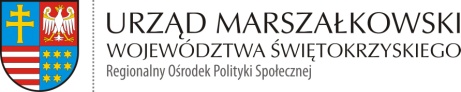 SPOTKANIE EDUKACYJNO - SZKOLENIOWEw zakresie stosowania standardu w obszarze usług mieszkalnictwa wspomaganego dla osób chorujących psychicznieTerminy spotkań:4, 15,16 listopada 2022 roku Mieszkania Wspomagane Wiśniówka 38a, gm. Masłów, 26-050 Zagnańsk, 
Rozpoczęcie godz. 10.00900 – 1000900 – 1000Rejestracja uczestników – bufet kawowy1.Otwarcie spotkania:- Renata Janik Wicemarszałek Województwa Świętokrzyskiego- Elżbieta Korus Dyrektor Regionalnego Ośrodka Polityki Społecznej w Kielcach- ks. dr Stanisław Słowik Dyrektor  Caritas Diecezji KieleckiejOtwarcie spotkania:- Renata Janik Wicemarszałek Województwa Świętokrzyskiego- Elżbieta Korus Dyrektor Regionalnego Ośrodka Polityki Społecznej w Kielcach- ks. dr Stanisław Słowik Dyrektor  Caritas Diecezji Kieleckiej2.Standard mieszkalnictwa wspomaganego dla osób chorujących psychicznie  - najważniejsze założenia dokumentu opracowanego w ramach projektu realizowanego przez ROPS Lublin wraz z partnerami – ROPS Rzeszów, ROPS Kielce, Stowarzyszenie MISERICORDIA, Stowarzyszenie RADOŚĆ w Dębicy, Caritas Diecezji Kieleckiej.Prezentacja organizacji pozarządowych odpowiedzialnych za wdrażanie standardu w projekcie – ich misja, działalność, doświadczenie w prowadzeniu mieszkań wspomaganych.- ks. dr Stanisław Słowik Dyrektor  Caritas Diecezji KieleckiejStandard mieszkalnictwa wspomaganego dla osób chorujących psychicznie  - najważniejsze założenia dokumentu opracowanego w ramach projektu realizowanego przez ROPS Lublin wraz z partnerami – ROPS Rzeszów, ROPS Kielce, Stowarzyszenie MISERICORDIA, Stowarzyszenie RADOŚĆ w Dębicy, Caritas Diecezji Kieleckiej.Prezentacja organizacji pozarządowych odpowiedzialnych za wdrażanie standardu w projekcie – ich misja, działalność, doświadczenie w prowadzeniu mieszkań wspomaganych.- ks. dr Stanisław Słowik Dyrektor  Caritas Diecezji Kieleckiej3.Doświadczenia kadry mieszkań wspomaganych we wdrażaniu standardu – Praca terapeutyczna i aktywizacja społeczno-zawodowa mieszkańców.- Jolanta Kowalik - Pietrzyk – specjalista ds. merytorycznych w projekcieDoświadczenia kadry mieszkań wspomaganych we wdrażaniu standardu – Praca terapeutyczna i aktywizacja społeczno-zawodowa mieszkańców.- Jolanta Kowalik - Pietrzyk – specjalista ds. merytorycznych w projekcie4.Usługi społeczne w Regionalnym Programie Operacyjnym Województwa Świętokrzyskiego na lata 2021-2027.- przedstawiciel Departamentu Wdrażania Europejskiego Funduszu Społecznego UMWŚ Kielce Usługi społeczne w Regionalnym Programie Operacyjnym Województwa Świętokrzyskiego na lata 2021-2027.- przedstawiciel Departamentu Wdrażania Europejskiego Funduszu Społecznego UMWŚ Kielce 5.Prezentacja filmu TVP Lublin o mieszkaniach wspomaganych dla osób chorujących psychicznie, prowadzonych w ramach projektu: „Standardy mieszkalnictwa wspomaganego dla osób chorujących psychicznie po wielokrotnych pobytach w szpitalu psychiatrycznym”.Prezentacja filmu TVP Lublin o mieszkaniach wspomaganych dla osób chorujących psychicznie, prowadzonych w ramach projektu: „Standardy mieszkalnictwa wspomaganego dla osób chorujących psychicznie po wielokrotnych pobytach w szpitalu psychiatrycznym”.6.Podsumowanie – zmiany i rekomendacje wprowadzone do Standardu po etapie wdrożenia.Zakończenie konferencji – Iwona Chrzanowska - specjalista ds. merytorycznych w projekcie ROPS KielcePodsumowanie – zmiany i rekomendacje wprowadzone do Standardu po etapie wdrożenia.Zakończenie konferencji – Iwona Chrzanowska - specjalista ds. merytorycznych w projekcie ROPS Kielce7.ObiadObiad8. Wizyta w mieszkaniach wspomaganychWizyta w mieszkaniach wspomaganych